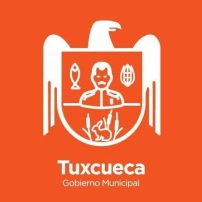 Nombre de la Encargada      Téc. Martha Angélica González VallejoTeléfono01 3767680250013767681415013767682650Ext. 111Correos electrónicos: transparencia@tuxcueca.gob.mx     transparenciatuxcueca@hotmail.com